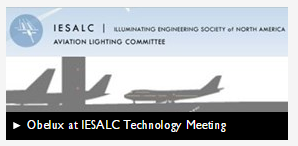 Obelux at IESALC Technology MeetingObelux is present at IES Aviation Lighting Committee’s Technology Meeting at the 14th Annual Day Show, at Hyatt Mission Bay, San Diego, California on October 26, 2016Obelux en la Reunión de Tecnología IESALCObelux está presente en la Reunión de Tecnología del Comité de Iluminación de Aviación, en la 14 Exposición Anual en el Hyatt Mission Bay, San Diego, California, el 26 de octubre de 2016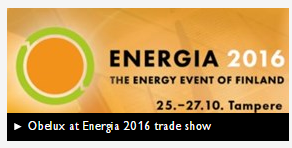 Obelux en la Feria de Energía 2016Obelux Oy, fabricante Finlandés de luces de obstáculos LED, estará presente Feria de Energía Finlandesa ENERGIA 2016, del  25 al 27 de Octubre en Tampere, Finlandia, stand de Obelux E417.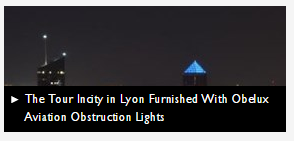 El Tour Incity en Lyon lleva instaladas Luces de Obstáculos de Aviación ObeluxEl Tour Incity es un rascacielos en el centro de negocios de Part-Dieu en Lyon, Francia. Tiene 202 metros de altura, el Tour Incity es el edificio más alto de Lyon. Obelux y su partner francés, Encis Wind, fueron elegidos para instalar el sistema de luces de Alta Intensidad Tipo A como un hito en Francia. Una complicada instalación en la que se utilizó un helicóptero reunió multitud de gente en la ciudad de Lyon. 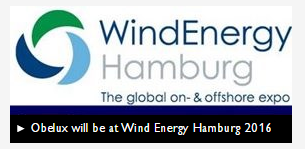 Obelux presente en la Wind Energy Hamburg 2016Obelux Oy, fabricante finlandés de luces de obstáculos LED, estará presente como expositor en la Feria de Hamburgo este otoño. Wind Energy Hamburg está unida a la Conferencia anual de EWEA, haciendo el certamen aún más interesante para todos los agentes activos en el negocio eólico on&off-shore. 26-30 Septiembre 26-30, 2016 @ Hamburg Messe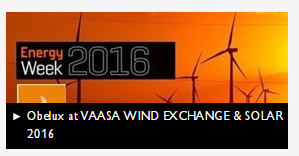 Obelux at VAASA WIND EXCHANGE & SOLAR 2016Obelux Oy, Finnish based LED aviation obstruction light manufacturer, will be exhibiting at the Finnish energy trade show, Vaasa Wind Exchange & Solar 2016, March 15-16, in Vaasa, Finland.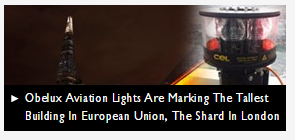 Obelux Aviation Lights Are Marking The Tallest Building In European Union, The Shard In LondonThe Shard is over 300m skyscraper in Southwark, London, the tallest building in European Union. Our UK partner, Contarnex Europe Ltd., was chosen to supply aviation obstruction lights to the iconic tower. The Shard skyscraper is equipped with 18 medium-intensity red steady-burning obstruction lights from Obelux at six intermediary levels.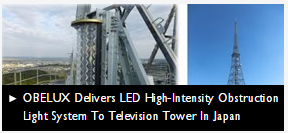 OBELUX Delivers LED High-Intensity Obstruction Light System To Television Tower In Japan6.10.2015OBELUX has delivered the first LED high-intensity obstruction light system on a television tower in Japan. The mast is 200 meters high and located east of Tokyo, Chiba prefecture.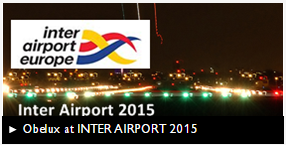 Obelux at INTER AIRPORT 2015Obelux Oy, Finnish based LED aviation obstruction light manufacturer, will be exhibiting at INTER AIRPORT EUROPE 2015 tradeshow, October 6-9, in Munich, Germany. Obelux booth is at Hall B5, stand number 1346.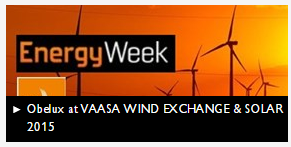 Obelux at VAASA WIND EXCHANGE & SOLAR 2015Obelux Oy, Finnish based LED aviation obstruction light manufacturer, will be exhibiting at the Finnish energy trade show, Vaasa Wind Exchange & Solar 2015, March 17-18, in Vaasa, Finland.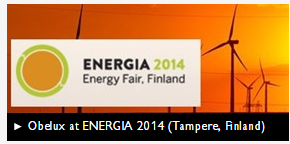 Obelux at ENERGIA 2014 (Tampere, Finland)Obelux Oy, Finnish based LED aviation obstruction light manufacturer, will be exhibiting at the Finnish energy trade show, Energia 2014, October 28-30, in Tampere, Finland.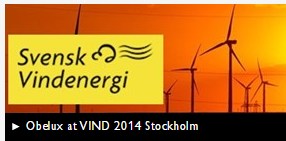 Obelux en la Feria VIND 2014 en EstocolmoObelux Oy, fabricante de luces de obstáculos de aviación LED con sede en finlandia, estará presente en el evento nórdico líder para la industria eólica, Vind 2014, 22-23 de Octubre, en Estocolmo, Suecia.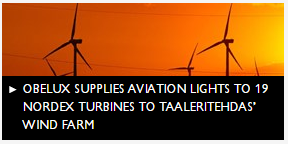 OBELUX SUMINISTRA LUCES DE OBSTÁCULO PARA 19 TURBINAS NORDEX DE TAALERITEHDAS (FINLANDIA)Taaleritehdas, entidad de inversión finlandesa ha contratado a Obelux Oy oara la instalación de las luces de obstáculos a la navegación aérea del nuevo parque eólico Myllykangas en la costa noroeste de Finlandia. El parque eólico consta de 19 aerogeneradores de gran tamaño con una altura de buje de 120m, suministrados por Nordex.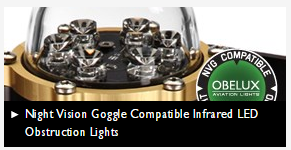 Luces de obstáculos LED infrarrojas compatibles con gafas de visión nocturna4.9.2014Autoridades de Aviación Civil (CAA) de todo el mundo están tomando acciones en el nuevo campo de la regulación del uso de luces de obstáculos infrarrojas. Gradualmente, se está estableciendo en cada vez más países la obligación de incluir longitudes de onda infrarrojas en las luces de obstáculos basadas en tecnología LED, para permitir su visibilidad por parte de pilotos equipados con sistemas de visión nocturna.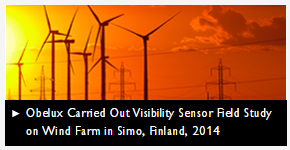 Obelux Carried Out Visibility Sensor Field Study on Wind Farm in Simo, Finland, 2014Visibility Sensors Decrease The Light Output Of Aviation Lights More Than 90% Of The Time

Read more about the field study and the findings here...Obelux Carried Out Visibility Sensor Field Study on Wind Farm in Simo, Finland, 201412.6.2014TuuliWatti Oy has carried out meteorological visibility field tests at wind farm in Simo, Finland, in 2014 together with Finnish aviation light manufacturer Obelux Oy and visibility sensor manufacturer Vaisala Oyj. The reason for these field tests has been to find out how effective visibility sensors are to decrease the light intensity in the Finnish climate.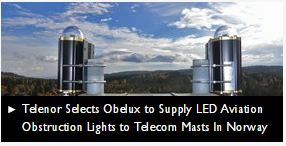 Telenor Selects Obelux to Supply LED Aviation Obstruction Lights to Telecom Masts In NorwayNorwegian multinational telecommunication company Telenor Group has selected Finland based Obelux Oy to supply new energy efficient LED obstruction lights to their existing telecom masts in Norway. Telenor Selects Obelux to Supply LED Aviation Obstruction Lights to Telecom Masts In Norway23.4.2014Obelux supplied LED obstruction lights to Telenor during the years 2012-2014. The installation work of the new equipment will be finished in 2014 after the last masts are updated with the new LED warning lights. “After careful review of the different types of obstacle lights from different manufacturers, we chose Obelux lights, which after some small modifications, had the best solution for our purposes, both in price, quality and technical”, says Sten Fagerhaug, Site Manager of Telenor Norge AS.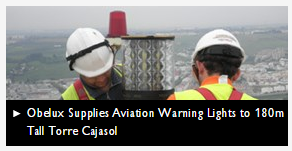 Obelux Supplies Aviation Warning Lights to 180m Tall Torre CajasolObelux Oy, Finland based LED aviation warning light manufacturer, was chosen to supply aviation warning lights to the tallest building in Sevilla, Spain.Obelux Supplies Aviation Warning Lights to 180m Tall Torre Cajasol3.3.2014Obelux Oy, Finland based LED aviation warning light manufacturer, was chosen to supply aviation warning lights to the tallest building in Sevilla, Spain. The building is 180m tall and it is the highest building in Andalusia, and the 6th highest overall in Spain. 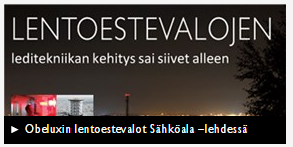 Obeluxin lentoestevalot Sähköala –lehdessäKuukausittain ilmestyvässä Sähköala –lehdessä käsitellään lentoestevaloja sekä Liikenteen turvallisuusvirasto Trafin päivittämiä vaatimuksia koskien lentoestevaloja ja infrapuna-aallonpituutta. Artikkeli käsittelee myös lentoestevalojen etävalvontaa ja sen tuomia hyötyjä.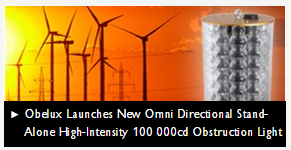 Obelux Launches New Omni Directional Stand-Alone High-Intensity 100 000cd Obstruction LightObelux Oy, LED aviation obstruction light manufacturer, introduces a new high-intensity 100 000cd stand-alone obstruction light to its already extensive product family. Obelux high-intensity light is a stand-alone version so no external controllers or cabinets are required. The light meets ICAO high-intensity Type B 100 000cd requirements.Obelux Launches New Omni Directional Stand-Alone High-Intensity 100 000cd Obstruction Light29.1.2014Obelux Oy, LED aviation obstruction light manufacturer, introduces a new high-intensity 100 000cd stand-alone obstruction light to its already extensive product family. Obelux high-intensity light is a stand-alone version so no external controllers or cabinets are required. The light meets ICAO high-intensity Type B 100 000cd requirements.

The light incorporates photocell detector, fault monitoring, and data communication interface. It also has factory-installed features such as GPS receiver, infrared light, and different data communication interfaces available from request. The light is designed for extreme weather conditions so it tolerates perfectly cold Nordic climate. 

Stand-alone high-intensity light is suitable for tall wind turbines, masts, chimneys, and towers wherein a compact design is a must. The light doesn’t need any additional controller cabinets which save a lot of installation space on the structure.

“We are very pleased to introduce this light to the market in 2014. Due to this 100 000cd stand-alone obstruction light, we are now able to provide our customers a very extensive and global aviation obstruction light offering”, says Tapio Kallonen, Vice President, at Obelux Oy.

Environmental Friendly Obstruction Lights

Obelux lights are widely used on wind turbines and other tall structures which may be located very close to houses and homes. Obelux has been successfully able to develop a unique optical design which minimizes the light output below horizontal level, and thus, decreases inconvenience to the neighborhood. High-intensity 100 000cd light can also be easily controlled by visibility sensors which can dim the light output down to 30% and 10% from its nominal level.

Obelux high-intensity 100 000cd stand-alone obstruction light is available from January 2014.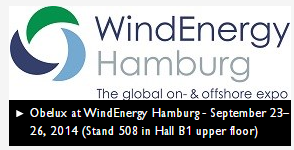 Obelux at WindEnergy Hamburg - September 23–26, 2014 (Stand 508 in Hall B1 upper floor)Obelux LED Aviation Lights at Hamburg.Obelux at WindEnergy Hamburg - September 23–26, 2014 (Stand 508 in Hall B1 upper floor)24.1.2014WindEnergy Hamburg unites major global onshore and offshore players under one roof. And Germany is the perfect host for this event. It is a leading technology nation, the first country in the world to carry out a real energy revolution, and a pioneer in the implementation of renewable energies. With this tradition and background, there couldn’t be a better location for a trade fair in this sector.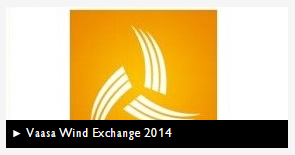 Vaasa Wind Exchange 2014March 18 – 19 , 2014
Vaasa City Hall, Senaatinkatu 1, Vaasa
Obelux at Stand No. C5Vaasa Wind Exchange 201424.1.2014Vaasa Wind Exchange is an international wind power top event arranged in Vaasa for the fourth time in spring 2014 as part of the Vaasa EnergyWeek.
The wind power networking event gathered 72 exhibitors last spring; exhibitors from Germany, Spain, Denmark, Sweden, the Netherlands and Finland; international companies in the wind power business, turbine and component manufacturers, subcontractors, operators within the logistics industry, developers and builders of wind power plants, investors, authorities and other experts in the field.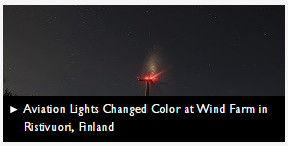 Aviation Lights Changed Color at Wind Farm in Ristivuori, FinlandWhite flashing aviation lights, on a wind farm in Ristivuori, Finland, have disturbed the local neighbors, particularly at night. Puhuri Oy, the owner of the wind farm, decided to change the lights to more environmental friendly solution. The new lights were delivered by Obelux Oy, Finnish LED aviation light manufacturer.Aviation Lights Changed Color at Wind Farm in Ristivuori, Finland15.1.2014White flashing aviation lights, on a wind farm in Ristivuori, Finland, have disturbed the local neighbors, particularly at night. Puhuri Oy, the owner of the wind farm, decided to change the lights to more environmental friendly solution. The new lights were delivered by Obelux Oy, Finnish LED aviation light manufacturer.

White flashing lights on six wind turbines have annoyed locals in Ristivuori region at nights. The owner, Puhuri Oy, wanted to react on these complaints and took advantage of the revised aviation light regulation published by the Finnish civil aviation authority. “We agreed with the locals that white flashing lights are obvious inconvenience at night and wanted to do something about it”, says Technical Specialist Timo Annola at Puhuri Oy.

Puhuri Oy invested time and resources to analyze a more environmental friendly aviation light solution to be implemented at Ristivuori. “We were pleased to notice that the new legislation in 2013 gave flexibility for the aviation light marking which allowed us to use red steady lights instead of white flashing at night”, says Annola.

New environmental friendly aviation lights were supplied by Obelux Oy, an experienced aviation light manufacturer from Finland. In addition to the change of the color, the lights meet infrared requirement stated by the authority. Pilots, such as in rescue helicopters, using Night Vision Goggles (NVG) aren’t able to detect standard LED warning lights properly. “Obelux LED lights can be incorporated with an infrared wavelength which make them fully NVG compatible lights”, says Export Manager Tapio Kallonen at Obelux Oy.

New regulation demands also intermediary low-intensity red lights on the tower. This required some additional planning as turbine manufacturers don’t allow to drill holes on the existing towers. The intermediary lights were finally installed by using both magnets and professional glue to fix the lights on the height of 70m above the ground level. The power cable was installed with the same principle and pulled down to a ground level.

The swapping process of the old lights to Obelux was carried out on six turbines, in December 2013. Now, the aviation lights are flashing white at day time and red steady at night. The change compared to the previous system is astonishing. “It is amazing how much the environmental impact of lights has changed for better after putting new lights on top of our turbines”, says Annola.

Obelux Oy is a Finnish LED aviation obstruction light manufacturer. Since 1997 the company has delivered LED based aviation lights to over 50 countries worldwide. Obelux offers a complete aviation light solution for wind parks. Being familiar with both national regulations and extreme weather conditions, Obelux is a reliable and experienced partner for aviation lights.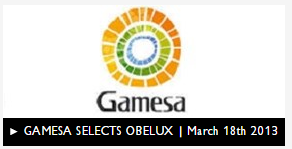 GAMESA SELECTS OBELUX | March 18th 2013Gamesa selects Obelux to contract LED aviation obstruction lights for its 4.5 MW wind turbines in Finland.GAMESA SELECTS OBELUX | March 18th 201317.10.2013Gamesa selects Obelux to contract LED aviation obstruction lights for its 4.5 MW wind turbines in Finland

Gamesa, a global technology leader in wind energy, has contracted Obelux Oy to install LED high-intensity obstruction lights on its 4.5 MW wind turbines at the Simo wind farm in Northern Finland. The aviation lights will be located on top of the nacelle, 140 meters above the ground.

Obelux Oy is known for its continuous innovation in LED aviation obstruction lights and responsiveness in meeting industry needs. Obelux's products, designed and manufactured in Finland, are compliant with ICAO and FAA rules. "We chose Obelux because of their long experience in LED aviation lights, and their ability to meet both the Finnish national regulations and the extreme Nordic environmental conditions", explains Erik Aslund, Presale Technical support Gamesa Scandinavia.

"We are proud to be partnering with Gamesa in their first 4.5 MW turbine deliveries to the Finnish market. Meeting national aviation light regulations is always the number one requirement for our clients. It is also important to minimize light pollution to the neighbors near the turbines. We do this with precise optical design and accurate light beam adjustment", says Tapio Kallonen, Export Manager at Obelux.

The first four 4.5 MW wind turbines will be installed in 2013 in Simo wind farm. The end-customer of the wind turbines is TuuliWatti Oy, a wind power joint venture between Finnish energy company St1 Oy and national retail cooperative S-Group.

Obelux Oy is a Finnish LED aviation obstruction light manufacturer. Since 1997 the company has delivered LED based aviation lights to over 50 countries worldwide. Obelux offers a complete aviation light solution for wind parks. Being familiar with both national regulations and extreme weather conditions, Obelux is a reliable and experienced partner for aviation lights.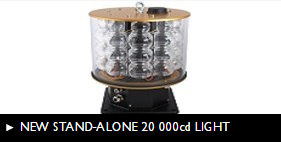 NEW STAND-ALONE 20 000cd LIGHTNew Stand-Alone 20 000cd WHITE/RED LED Obstruction LightNEW STAND-ALONE 20 000cd LIGHT28.9.2013New Stand-Alone 20 000cd WHITE/RED LED Obstruction Light

Obelux launches a new light to its already impressive product family. The new Obelux medium-intensity Type A+ B/C 2 000cd WHITE/RED has several new functions integrated. The light has an integrated photocell and flasher so it can easily be set to operate at different flashing rates. Photocell ensures that the light will automatically adjust the intensity level when the day comes.

The light has also an integrated fault monitor relay, which can be connected to customer's own monitoring system. The light has RS-485 data communication interface as a standard. Thus, several Obelux lights can be connected within the same network. One of them can operate as Master and others as Slaves, providing both lux (Day/Night) and flash synchronization data between the lights.

Obelux lights have also a support for Ethernet connection and they are dimmable down to 30% and 10% with visibility sensors. Obelux light operates 115VAC, 230VAC input voltage. 

This new Obelux light is offered together with many additional options, such as GPS synchronization, infra-red (IR) light, and Ethernet interface.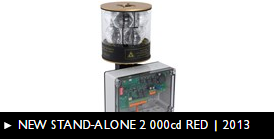 NEW STAND-ALONE 2 000cd RED | 2013Obelux launches a new medium-intensity Type B/C (2 000cd) LED Obstruction Light to the market.NEW STAND-ALONE 2 000cd RED | 20136.9.2013New Stand-Alone 2 000cd RED LED Obstruction Light

Obelux launches a new light to its already impressive product family. The new Obelux medium-intensity Type B/C 2 000cd RED has several new functions integrated. The light has an integrated photocell and flasher so it can easily be set to operate as Type B (Flashing) or Type C (Steady) by a customer. Photocell ensures that the light will automatically turn off when the day comes (if needed).

The light has also an integrated fault monitor relay, which can be connected to customer's own monitoring system. The light has RS-485 data communication interface as a standard. Thus, several Obelux lights can be connected within the same network. One of them can operate as Master and others as Slaves, providing both lux (Day/Night) and flash synchronization data between the lights.

Obelux lights have also a support for Ethernet connection and they are dimmable down to 30% and 10% with visibility sensors. Obelux light operates 115VAC, 230VAC, or 12-60VDC input voltage. The operating voltage shall be specified in the order. Light includes always a mounting set either Vertical (OPT-MSV-2KR-A) or Horizontal (OPT-MSH-2KR-A).

This new Obelux light is offered together with many additional options, such as GPS synchronization, infra-red (IR) light, and Ethernet interface.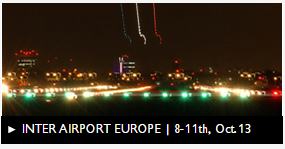 INTER AIRPORT EUROPE | 8-11th, Oct.13Obelux at Inter Airport Europe in Germany.

Hall B5, stand number 1344.INTER AIRPORT EUROPE | 8-11th, Oct.1317.7.2013Obelux Oy, Finnish based LED aviation obstruction light manufacturer, will be exhibiting in the world’s leading international event for the airport industry, Inter Airport Europe (http://www.interairport.com), 8-11 October 2013, in Munich, Germany. 
Obelux is pleased to invite its customers, partners, and distributors to visit company’s stand in Hall B5, stand number 1344.

NEW! Will be presented at the stand:

- Obelux Night Vision Goggle (NVG) compatible lights
- Stand-alone medium-intensity 2 000cd and 20 000cd lights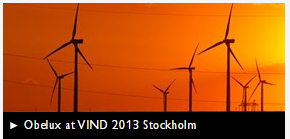 Obelux at VIND 2013 StockholmObelux at VIND 2013 Stockholm, Sweden.Obelux at VIND 2013 Stockholm11.1.2013Obelux Oy, Finnish based LED aviation obstruction light manufacturer, will be exhibiting at the leading Nordic event for the wind industry, Vind 2013, October, in Stockholm, Sweden.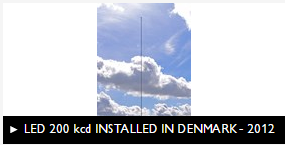 LED 200 kcd INSTALLED IN DENMARK - 2012World's first LED high-intensity 200 000cd aviation obstruction light system installed in wind test site in DenmarkLED 200 kcd INSTALLED IN DENMARK - 201214.9.2012WORLD'S FIRST LED HIGH-INTENSITY LIGHTING SYSTEM IN WIND TEST SITE IN DENMARK

The new Danish research test center for large wind turbines, located in Østerild, Denmark, is signaled with Obelux LED high-intensity aviation obstruction lights. The test center comprises seven wind turbines up to 250 meters in height and two 250-meter-high light masts. These two light masts are equipped with Obelux LED high-intensity lights, first time in the world in wind energy industry.

This national wind test site at Østerild is established by the institute Wind energy, the technical university of Denmark. This research center is vitally important for consolidating and expanding Denmark's leading position within the wind energy sector. The light masts and LED lighting systems are erected and installed by YIT A/S. "Obelux LED obstruction lights were chosen due to their extremely long maintenance free life-time. LED lights will save us a lot of unplanned site visits compared to conventional light sources, and thus, decrease the total cost of ownership", says Niels Riis, YIT A/S.

Since the masts are 250-meter-high, the high-intensity lights will be installed on three levels on each mast: 83 m, 167 m and 250 m above the ground level. On each level there will be three 120° beam light heads which cover the full 360°, as required by International Civil Aviation Organization (ICAO).

During the day, the flashing white light effective intensity is 200 000 cd and it delivers a total of 120 000 lumens. At night, the light is reduced to 2 000 cd, and twilight mode will give 20 000 cd. On each level there is a light head controller which takes care of the power supply, fault monitoring and synchronization of the lights. A control panel, situated on the ground floor, besides synchronizing the system according to atmospheric light, allows GPS synchronization between the masts and provides an alarm signal through GSM or Internet. The communication between all the devices happens through fiber optic cables.

The LED lighting system has an extremely long maintenance-free operating time compared to conventional solutions. In addition, Obelux offers exclusive 5-year warranty for all of its products -the longest in the industry.

Obelux Oy is known for its continuous innovation in LED aviation obstruction lights and responsiveness in meeting industry needs. Having delivered projects to 50 countries in the world during the past 15 years, it has built a reputation for high quality, reliability and performance. Obelux's products, designed and manufactured in Finland, are compliant with ICAO and FAA rules. As one of the oldest companies in the world focusing only on LED technology, Obelux Oy is trailblazing high-intensity LED innovation.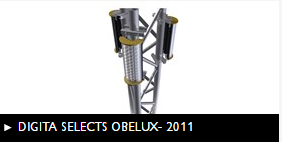 DIGITA SELECTS OBELUX- 2011Digita selects Obelux to contract the world’s first LED high-intensity aviation obstacle light systemDIGITA SELECTS OBELUX- 201129.6.2011Digita Oy, the leading Finnish distributor of radio and television services, has contracted Obelux Oy to install the world’s first LED high-intensity obstacle light system on a broadcast mast in Tiirismaa, Finland. The mast is 327 meters, over 1 000 feet, high and it is the tallest construction in the country. The new LED lights will replace old Xenon technology, which requires costly maintenance.

“The low total life-cycle costs and long maintenance free operations of the LED technology were critical selection criteria to us”, explains Jukka Kokkonen, System Designer, Digita Oy. “And of course working with an experienced supplier who is able to build robust systems to withstand the extreme environmental conditions our broadcast mast is subjected to.”

“We are proud to be partnering with Digita in this ground-breaking project. This is an industry first: we are the first company in the world to design a high-intensity LED light system, and to deliver long lifetime LEDs on an exceptionally tall mast”, says Jyrki Sipinen, General Manager, Obelux Oy. “Thanks to LEDs, in the future mast operators will not need to worry about spare parts and the maintenance costs of the lights even on the tallest masts. We give the products 5-years warranty and promise 10-years of reliable life without the fear of unplanned site visits and high maintenance costs”, says Sipinen.

The Tiirismaa mast has three levels where high-intensity lights will be installed: 100 m, 200 m, and 296 m above the ground level. One medium-intensity light will be installed on top of the mast. On each level there will be three 120° beam light heads which in total cover the full 360° as required by ICAO. During the day the flashing white light effective intensity is 200 000 cd and it delivers total of 120 000 lumens. At night the light is reduced to 2 000 cd, and twilight mode will give 20 000 cd. On each level there is a light head controller which takes care of the power supply, fault monitoring, and synchronization of the lights. A control panel which is connected to every controller on all levels is situated on the ground floor. The communication between all the devices happens through Ethernet cables.

“One of the goals in our designing process has been easy installation and plug-and-play –thinking. They are extremely important when working hundreds of meters above the ground level”, says Sipinen. “The Tiirismaa installation will be a major step in making high-intensity LED technology a new industry standard in the most demanding flight obstacle applications.”

Obelux Oy is known for its continuous innovation in aviation obstacle lights and responsiveness in meeting industry needs. Having delivered projects to 50 countries in the world during the past 14 years, it has built a reputation for high quality, reliability and performance. Obelux’s products are compliant with ICAO and FAA rules. As one of the oldest companies in the world focusing only on LED technology, Obelux Oy is trailblazing high-intensity LED innovation.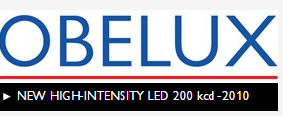 NEW HIGH-INTENSITY LED 200 kcd -2010Finnish Obelux Ltd Introduces the Most Powerful LED light in the WorldNEW HIGH-INTENSITY LED 200 kcd -201026.8.2010The Finnish aviation obstacle light producer Obelux Ltd introduces on the market the world’s first and the most powerful High Intensity (HI) flashing white LED light delivering outstanding effective luminous intensity of 200 000 candelas. 
Obelux Ltd, an innovative global player in LED lighting technology, has announced the debut of its latest LED based High Intensity White Obstacle light (HI-200KW-230-X). The light is designed to replace old Xenon technology on over 150 meter tall buildings and masts which have normally required almost yearly maintenance. Due to the state-of-the-art design and the outstanding performance, the new High Intensity aviation light provides over 10 years of reliable life without the fear of unplanned site visits and high maintenance costs.

The new groundbreaking LED light delivers total of 120 000 lumens and has the effective power of 200 000 cd. It has 60 000 times higher luminous intensity (cd) than traditional red aviation obstacle lights in small masts. In addition, Obelux Ltd offers exclusive 5-year warranty for all of its products –the longest in the industry.

Obelux Ltd is well known of its continuous innovation and responsiveness in meeting the needs of the industry. “Our latest LED light outperforms all the existing high intensity lights with its outstanding reliability and long life time. With this new product Obelux Ltd is able to provide aviation obstacle lights to all application segments within the industry”, said Vesa Laakso, Chief Executive of Obelux Ltd. 

Finnish based company Obelux Ltd has built a reputation for delivering top quality aviation obstacle lights with outstanding reliability and top performance for over 14 years meanwhile also being one of the oldest companies focusing only on LED technology. The company possesses a large number of patents related to LEDs and it has delivered its products to over 50 countries worldwide. Obelux LED aviation obstacle lights are proven to be extremely reliable and long lasting, even in extreme Nordic weather conditions.

The new High Intensity LED aviation obstacle light will be on the market in January 2011 and it will meet both international ICAO’s and FAA’s regulations. 